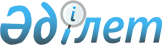 О внесении изменений в решение районного маслихата от 24 декабря 2008 года № С-11/3 "О бюджете района на 2009 год"
					
			Утративший силу
			
			
		
					Решение Шортандинского районного маслихата Акмолинской области от 1 декабря 2009 года № С-21/2. Зарегистрировано Управлением юстиции Шортандинского района Акмолинской области 8 декабря 2009 года № 1-18-98. Утратило силу - решением Шортандинского районного маслихата Акмолинской области от 1 февраля 2010 года № С-23/4      Сноска. Утратило силу - решением Шортандинского районного маслихата Акмолинской области от 01.02.2010 № С-23/4

      В соответствии со статьей 106 Бюджетного кодекса Республики Казахстан от 4 декабря 2008 года, с подпунктом 1) пункта 1 статьи 6 Закона Республики Казахстан «О местном государственном управлении и самоуправлении в Республике Казахстан» от 23 января 2001 года, на основании решения областного маслихата от 25 ноября 2009 года № 4С-18-2 «О внесении изменений в решение Акмолинского областного маслихата от 13 декабря 2008 года № 4С-11-5 «Об областном бюджете на 2009 год», а также предложения акимата Шортандинского района, районный маслихат РЕШИЛ:



      1. Внести в решение Шортандинского районного маслихата «О бюджете района на 2009 год» от 24 декабря 2008 года № С-11/3 (зарегистрированное в Реестре государственной регистрации нормативных правовых актов № 1-18-62, опубликованное 24 января 2009 года в районных газетах «Вести» и «Өрлеу» 24 января 2009 года), следующие изменения:



      1) в подпункте 1) пункта 1

      цифры «2 252 704» заменить на цифры «2 282 994,7»,

      цифры «1 768 885» заменить на цифры «1 799 175,7»;

      в подпункте 2) пункта 1

      цифры «2 312 524,7» заменить на цифры «2 342 815,4»;



      2) в подпункте 6) пункта 6 цифры «4 455» заменить на цифры «2 812,7»;



      в подпункте 5) пункта 7

      цифры «152 454» заменить на цифры «184 387».



      2. Приложения 1, 4 к решению районного маслихата от 24 декабря 2008 года № С-11/3 «О бюджете района на 2009 год» изложить в новой редакции, согласно приложений 1, 2 настоящего решения.



      3. Настоящее решение вступает в силу со дня государственной регистрации в управлении юстиции Шортандинского района Акмолинской области и вводится в действие с 1 января 2009 года.      Председатель сессии

      районного маслихата                        С. Сыздыков      Секретарь районного

      маслихата                                  Г. Скирда      СОГЛАСОВАНО:      Аким района                                С. Камзебаев      Начальник государственного

      учреждения «Отдел экономики

      и бюджетного планирования»

      Шортандинского района                      О. Мут      Начальник государственного

      учреждения «Отдел финансов»

      Шортандинского района                      Л. Жевлакова

Приложение 1 к решению

Шортандинского районного маслихата

от 1 декабря 2009 года № С-21/2Бюджет района на 2009 год

Приложение 2 к решению

Шортандинского районного маслихата

от 1 декабря 2009 года № С-21/2Бюджетные программы бюджета района на 2009 год в городе,

города районного значения, поселка, аула (села),

аульного (сельского) округапродолжение таблицы
					© 2012. РГП на ПХВ «Институт законодательства и правовой информации Республики Казахстан» Министерства юстиции Республики Казахстан
				Функциональная группаФункциональная группаФункциональная группаФункциональная группаФункциональная группаСуммаКатегорияКатегорияКатегорияКатегорияКатегорияСуммаФункциональная подгруппаФункциональная подгруппаФункциональная подгруппаФункциональная подгруппаСуммаКлассКлассКлассКлассСуммаАдминистратор бюджетных программАдминистратор бюджетных программАдминистратор бюджетных программАдминистратор бюджетных программАдминистратор бюджетных программСуммаПодклассПодклассПодклассСуммаПрограммаПрограммаСуммаI. Доходы2282994,71Налоговые поступления39443501Подоходный налог 209102Индивидуальный подоходный налог2091003Социальный налог2459541Социальный налог24595404Hалоги на собственность1165861Hалоги на имущество942183Земельный налог67814Hалог на транспортные средства148525Единый земельный налог73505Внутренние налоги на товары, работы и услуги91442Акцизы9673Поступления за использование природных и других ресурсов36314Сборы за ведение предпринимательской и профессиональной деятельности 454608Обязательные платежи, взимаемые за совершение юридически значимых действий и (или) выдачу документов уполномоченными на то государственными органами или должностными лицами18411Государственная пошлина18412Неналоговые поступления403601Доходы от государственной собственности2131Поступления части чистого дохода государственных предприятий15Доходы от аренды  имущества, находящегося в государственной собственности21202Поступления от реализации товаров (работ, услуг) государственными учреждениями, финансируемыми из государственного бюджета551Поступления от реализации товаров (работ, услуг) государственными учреждениями, финансируемыми из государственного бюджета5504Штрафы, пени, санкции, взыскания, налагаемые государственными учреждениями, финансируемыми из государственного бюджета, а также содержащимися и финансируемыми из бюджета (сметы расходов) Национального Банка Республики Казахстан37371Штрафы, пени, санкции, взыскания, налагаемые государственными учреждениями, финансируемыми из государственного бюджета, а также содержащимися и финансируемыми из бюджета (сметы расходов) Национального Банка Республики Казахстан, за исключением поступлений от предприятий нефтяного сектора373706Прочие неналоговые поступления311Прочие неналоговые поступления313Поступления от продажи основного капитала8534803Продажа земли и нематериальных активов853481Продажа земли853484Поступления трансфертов 1799175,702Трансферты из вышестоящих органов государственного управления1799175,72Трансферты из областного бюджета1799175,7II. Затраты2342815,401Государственные услуги общего характера108430,61Представительные, исполнительные и другие органы, выполняющие общие функции  государственного управления92409,6112Аппарат маслихата района (города областного значения)12820001Обеспечение деятельности маслихата района (города областного значения)12820122Аппарат акима района (города областного значения)26319,2001Обеспечение деятельности акима района (города областного значения)26319,2123Аппарат акима района в городе, города районного значения, поселка, аула (села), аульного (сельского) округа53270,4001Функционирование аппарата акима района в городе, города районного значения, поселка, аула (села), аульного (сельского) округа53270,42Финансовая  деятельность8726452Отдел финансов района (города областного значения)8726001Обеспечение деятельности отдела финансов7960002Создание информационных систем45003Проведение оценки имущества в целях налогообложения369004Организация работы по выдаче разовых талонов и обеспечение полноты сбора сумм от реализации разовых талонов335011Учет, хранение, оценка и реализация имущества, поступившего в коммунальную собственность175Планирование и статистическая деятельность7295453Отдел экономики и бюджетного планирования района (города областного значения)7295001Обеспечение деятельности отдела экономики и бюджетного планирования729502Оборона6252,81Военные нужды1248122Аппарат акима района (города областного значения)1248005Мероприятия в рамках исполнения всеобщей воинской обязанности12482Организация работы по чрезвычайным ситуациям5004,8122Аппарат акима района (города областного значения)5004,8006Предупреждение и ликвидация чрезвычайных ситуаций масштаба района (города областного значения)5004,803Общественный порядок, безопасность, правовая, судебная, уголовно-исполнительная деятельность3491Правоохранительная деятельность349458Отдел жилищно-коммунального хозяйства, пассажирского транспорта и автомобильных дорог района (города областного значения)349021Обеспечение безопасности  дорожного  движения  в населенных  пунктах34904Образование11951701Дошкольное воспитание и обучение86514464Отдел образования района (города областного значения)86514009Обеспечение деятельности организаций дошкольного воспитания и обучения865142Начальное, основное среднее  и общее среднее образование762741,9123Аппарат акима района в городе, города районного значения, поселка, аула (села), аульного (сельского) округа861005Организация бесплатного подвоза учащихся до школы и обратно в аульной (сельской) местности861464Отдел образования района (города областного значения)761880,9003Общеобразовательное обучение744409,9006Дополнительное образование для детей 174719Прочие услуги в области образования345914,1464Отдел образования района (города областного значения)34033,1001Обеспечение деятельности отдела образования2688002Создание информационных систем45004Информатизация системы  образования в государственных  учреждениях образования  района (города  областного значения) 4322005Приобретение и доставка учебников, учебно-методических комплексов для государственных учреждений образования района (города областного значения)8311011Капитальный, текущий ремонт объектов образования в рамках реализации стратегии региональной занятости и переподготовки кадров18667,1467Отдел строительства района (города областного значения)311881037Строительство и реконструкция объектов образования31188106Социальная помощь и социальное обеспечение55023,62Социальная помощь44624,6123Аппарат акима района в городе, города районного значения, поселка, аула (села), аульного (сельского) округа2591,6003Оказание социальной помощи нуждающимся гражданам на дому2591,6451Отдел занятости и социальных программ района (города областного значения)42033002Программа занятости25727005Государственная адресная социальная помощь1307006Жилищная помощь30007Социальная помощь отдельным категориям нуждающихся граждан по решениям местных представительных органов5256010Материальное обеспечение детей-инвалидов, воспитывающихся и обучающихся на дому298016Государственные пособия на детей до 18 лет6455017Обеспечение нуждающихся инвалидов  обязательными  гигиеническими средствами и предоставление услуг специалистами жестового языка, индивидуальными помощниками в соответствии с индивидуальной программой реабилитации инвалида29609Прочие услуги в области социальной помощи и социального обеспечения10399451Отдел занятости и социальных программ района (города областного значения)10399001Обеспечение деятельности отдела занятости и социальных программ10175011Оплата услуг по зачислению, выплате и доставке пособий и других социальных выплат179012Создание информационных систем4507Жилищно-коммунальное хозяйство3662851Жилищное хозяйство118726467Отдел строительства района (города областного значения)118726003Строительство и (или) приобретение жилья государственного коммунального жилищного фонда62870004Развитие, обустройство и (или) приобретение инженерно-коммуникационной инфраструктуры558562Коммунальное хозяйство224087123Аппарат акима района в городе, города районного значения, поселка, аула (села), аульного (сельского) округа11875014Организация водоснабжения населенных пунктов11875458Отдел жилищно-коммунального хозяйства, пассажирского транспорта и автомобильных дорог района (города областного значения)153092,7012Функционирование системы водоснабжения и водоотведения48574,5026Организация эксплуатации тепловых сетей, находящихся в коммунальной собственности районов (городов областного значения)26492,2030Ремонт инженерно-коммуникационной инфраструктуры и благоустройство населенных пунктов в рамках реализации cтратегии региональной занятости и переподготовки кадров78026467Отдел строительства района (города областного значения)59119,3006Развитие системы водоснабжения59119,33Благоустройство населенных пунктов23472123Аппарат акима района в городе, города районного значения, поселка, аула (села), аульного (сельского) округа16298008Освещение улиц населенных пунктов10665009Обеспечение санитарии населенных пунктов3585010Содержание мест захоронений и погребение безродных122011Благоустройство и озеленение населенных пунктов1926458Отдел жилищно-коммунального хозяйства, пассажирского транспорта и автомобильных дорог района (города областного значения)7174015Освещение улиц в населенных пунктах5084016Обеспечение санитарии населенных пунктов1890018Благоустройство и озеленение населенных пунктов20008Культура, спорт, туризм и информационное пространство786151Деятельность в области культуры40192455Отдел культуры и развития языков района (города областного значения)40192003Поддержка культурно-досуговой работы401922Спорт3804465Отдел физической культуры и спорта района (города областного значения)3804006Проведение спортивных соревнований на районном (города областного значения) уровне1897007Подготовка и участие членов  сборных команд района (города областного значения) по различным видам спорта на областных спортивных соревнованиях19073Информационное пространство24938455Отдел культуры и развития языков района (города областного значения)18438006Функционирование районных (городских) библиотек15919007Развитие государственного языка и других языков народа Казахстана2519456Отдел внутренней политики района (города областного значения)6500002Проведение государственной информационной политики через средства массовой информации65009Прочие услуги по организации культуры, спорта, туризма и информационного пространства9681455Отдел культуры и развития языков района (города областного значения)3437001Обеспечение деятельности отдела культуры и развития языков3392002Создание информационных систем45456Отдел внутренней политики района (города областного значения)3780001Обеспечение деятельности отдела внутренней политики3334003Реализация региональных программ в сфере молодежной политики401004Создание информационных систем45465Отдел физической культуры и спорта района (города областного значения)2464001Обеспечение деятельности отдела физической культуры и спорта2419002Создание информационных систем4510Сельское, водное, лесное, рыбное хозяйство, особо охраняемые природные территории, охрана окружающей среды и животного мира, земельные отношения463196,71Сельское хозяйство8777,7462Отдел сельского хозяйства района (города областного значения)5965001Обеспечение деятельности отдела сельского хозяйства5920002Создание информационных систем45453Отдел экономики и бюджетного планирования района (города областного значения)2812,7Реализация мер социальной поддержки специалистов социальной сферы сельских населенных пунктов за счет целевого трансферта из республиканского бюджета2812,72Водное хозяйство448622467Отдел строительства района (города областного значения)448622012Развитие системы водоснабжения4486226Земельные отношения5797463Отдел земельных отношений района (города областного значения)5797001Обеспечение деятельности отдела земельных отношений3850003Земельно-хозяйственное устройство населенных пунктов1902005Создание информационных систем4511Промышленность, архитектурная, градостроительная и строительная деятельность167732Архитектурная, градостроительная и строительная деятельность16773467Отдел строительства района (города областного значения)3334001Обеспечение деятельности отдела строительства3289014Создание информационных систем45468Отдел архитектуры и градостроительства района (города областного значения)13439001Обеспечение деятельности отдела архитектуры и градостроительства2929002Создание информационных систем45003Разработка схем градостроительного развития территории района, генеральных планов городов районного (областного) значения, поселков и иных сельских населенных пунктов1046512Транспорт и коммуникации382991Автомобильный транспорт17577123Аппарат акима района в городе, города районного значения, поселка, аула (села), аульного (сельского) округа5383013Обеспечение функционирования автомобильных дорог в городах районного значения, поселках, аулах (селах), аульных (сельских) округах5383458Отдел жилищно-коммунального хозяйства, пассажирского транспорта и автомобильных дорог района (города областного значения)12194023Обеспечение функционирования автомобильных дорог121949Прочие услуги в сфере транспорта и коммуникаций20722458Отдел жилищно-коммунального хозяйства, пассажирского транспорта и автомобильных дорог района (города областного значения)20722008Ремонт и содержание автомобильных дорог районного значения, улиц городов и населенных пунктов в рамках реализации стратегии региональной занятости и переподготовки кадров20000024Организация внутрипоселковых (внутригородских) внутрирайонных общественных пассажирских перевозок72213Прочие62923Поддержка предпринимательской деятельности и защита конкуренции3052469Отдел предпринимательства района (города областного значения)3052001Обеспечение деятельности отдела предпринимательства3007002Создание информационных систем459Прочие3240458Отдел жилищно-коммунального хозяйства, пассажирского транспорта и автомобильных дорог района (города областного значения)3240001Обеспечение деятельности отдела жилищно-коммунального хозяйства, пассажирского транспорта и автомобильных дорог3195020Создание информационных систем4515Трансферты8128,71Трансферты8128,7452Отдел финансов района (города областного значения)8128,7006Возврат неиспользованных (недоиспользованных) целевых трансфертов8128,7IІІ. Чистое бюджетное кредитование0ІV. Сальдо по операциям с финансовыми активами17434Приобретение финансовых активов 1743413Прочие174349Прочие17434452Отдел финансов района (города областного значения)17434014Формирование или увеличение уставного капитала юридических лиц17434V. Дефицит бюджета- 77254,7VI. Финансирование дефицита бюджета77254,78Использование остатков бюджетных средств77254,71Остатки бюджетных средств77254,71Свободные остатки бюджетных средств77254,71Свободные остатки бюджетных средств77254,7КатегорияКатегорияКатегорияКатегорияКатегорияСуммаАппарат

акима

поселка

Шортанды

СуммаАппарат

акима

поселка

Научный

СуммаФункциональная группаФункциональная группаФункциональная группаФункциональная группаФункциональная группаСуммаАппарат

акима

поселка

Шортанды

СуммаАппарат

акима

поселка

Научный

СуммаКлассКлассКлассКлассСуммаАппарат

акима

поселка

Шортанды

СуммаАппарат

акима

поселка

Научный

СуммаФункциональная подгруппаФункциональная подгруппаФункциональная подгруппаФункциональная подгруппаФункциональная подгруппаСуммаАппарат

акима

поселка

Шортанды

СуммаАппарат

акима

поселка

Научный

СуммаПодклассПодклассПодклассСуммаАппарат

акима

поселка

Шортанды

СуммаАппарат

акима

поселка

Научный

СуммаАдминистратор бюджетных программАдминистратор бюджетных программАдминистратор бюджетных программСуммаАппарат

акима

поселка

Шортанды

СуммаАппарат

акима

поселка

Научный

СуммаПрограммаПрограммаСуммаАппарат

акима

поселка

Шортанды

СуммаАппарат

акима

поселка

Научный

СуммаНаименованиеСуммаАппарат

акима

поселка

Шортанды

СуммаАппарат

акима

поселка

Научный

Сумма12345678II. Затраты9027930430523801Государственные услуги общего характера53270,4634237211Представительные, исполнительные и другие органы, выполняющие общие функции  государственного управления53270,463423721123Аппарат акима района в городе, города районного значения, поселка, аула (села), аульного (сельского) округа53270,463423721001Функционирование аппарата акима района в городе, города районного значения, поселка, аула (села), аульного (сельского) округа53270,46342372104Образование861002Начальное общее, основное общее, среднее общее образование86100123Аппарат акима района в городе, города районного значения, поселка, аула (села), аульного (сельского) округа86100005Организация бесплатного подвоза учащихся до школы и обратно в аульной (сельской) местности8610006Социальная помощь и социальное обеспечение2591,666402Социальная помощь2591,66640123Аппарат акима района в городе, города районного значения, поселка, аула (села), аульного (сельского) округа2591,66640003Оказание социальной помощи нуждающимся гражданам на дому2591,6664007Жилищно-коммунальное хозяйство281732014113172Коммунальное хозяйство118756900200123Аппарат акима района в городе, города районного значения, поселка, аула (села), аульного (сельского) округа118756900200014Организация водоснабжения населенных пунктов1187569002003Благоустройство населенных пунктов16298132411117123Аппарат акима района в городе, города районного значения, поселка, аула (села), аульного (сельского) округа16298132411117008Освещение улиц населенных пунктов106659753617009Обеспечение санитарии населенных пунктов35851500500010Содержание мест захоронений и погребение безродных1221220011Благоустройство и озеленение населенных пунктов19261866012Транспорт и коммуникации538332832001Автомобильный транспорт53833283200123Аппарат акима района в городе, города районного значения, поселка, аула (села), аульного (сельского) округа53833283200013Обеспечение функционирования автомобильных дорог в городах районного значения, поселках, аулах (селах), аульных (сельских) округах53833283200Ап-

па-

рат

аки-

ма

по-

сел-

ка

Жо-

лым-

бет

СуммаАп-

па-

рат

аки-

ма

Пет-

ров-

кого

сель-

ско-

го

ок-

ру-

га

СуммаАп-

па-

рат

аки-

ма

Анд-

ре-

ев-

ско-

го

сель-

ско-

го

ок-

ру-

га

СуммаАп-

па-

рат

аки-

ма

Но-

во-

ку-

бан-

ско-

го

сель-

ско-

го

ок-

ру-

га

СуммаАп-

па-

рат

аки-

ма

Но-

во-

се-

лов-

ско-

го

сель-

ско-

го

ок-

ру-

га

СуммаАп-

па-

рат

аки-

ма

Ра-

ев-

ско-

го

сель-

ско-

го

ок-

ру-

га

СуммаАп-

па-

рат

аки-

ма

Дам-

син-

ско-

го

сель-

ско-

го

ок-

ру-

га

СуммаАп-

па-

рат

аки-

ма

ауль-

ного

ок-

ру-

га

Бек-

тау

СуммаАп-

па-

рат

аки-

ма

При-

го-

род-

но-

го

сель-

ско-

го

ок-

ру-

га

СуммаАп-

па-

рат

аки-

ма

ауль-

ного

ок-

ру-

га

Боз-

ай-

гыр

Сумма91011121314151617187732,25182407440443912409110972472739525924,85726,6448336853821375438045264410836554906,85726,6448336853821375438045264410836554906,85726,6448336853821375438045264410836554906,85726,6448336853821375438045264410836554906,804320000000429043200000004290432000000042904320000000429675,601292315887041997339675,601292315887041997339675,601292315887041997339675,601292315887041997339103067600005508005006700004708000067000047080000670000470800010300600008000050103006000080000502450000000050785000008000000000000000006000000003002002002000200200200200200300200200200020020020020020030020020020002002002002002003002002002000200200200200200